Pedometer Challenges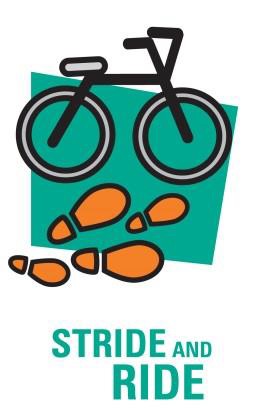 Quick ChallengesWear a pedometer for these activities. Do these challenges and record the number of steps shown on the pedometer.Did your pedometer show more steps when taking small or large steps?What was your favourite challenge and why?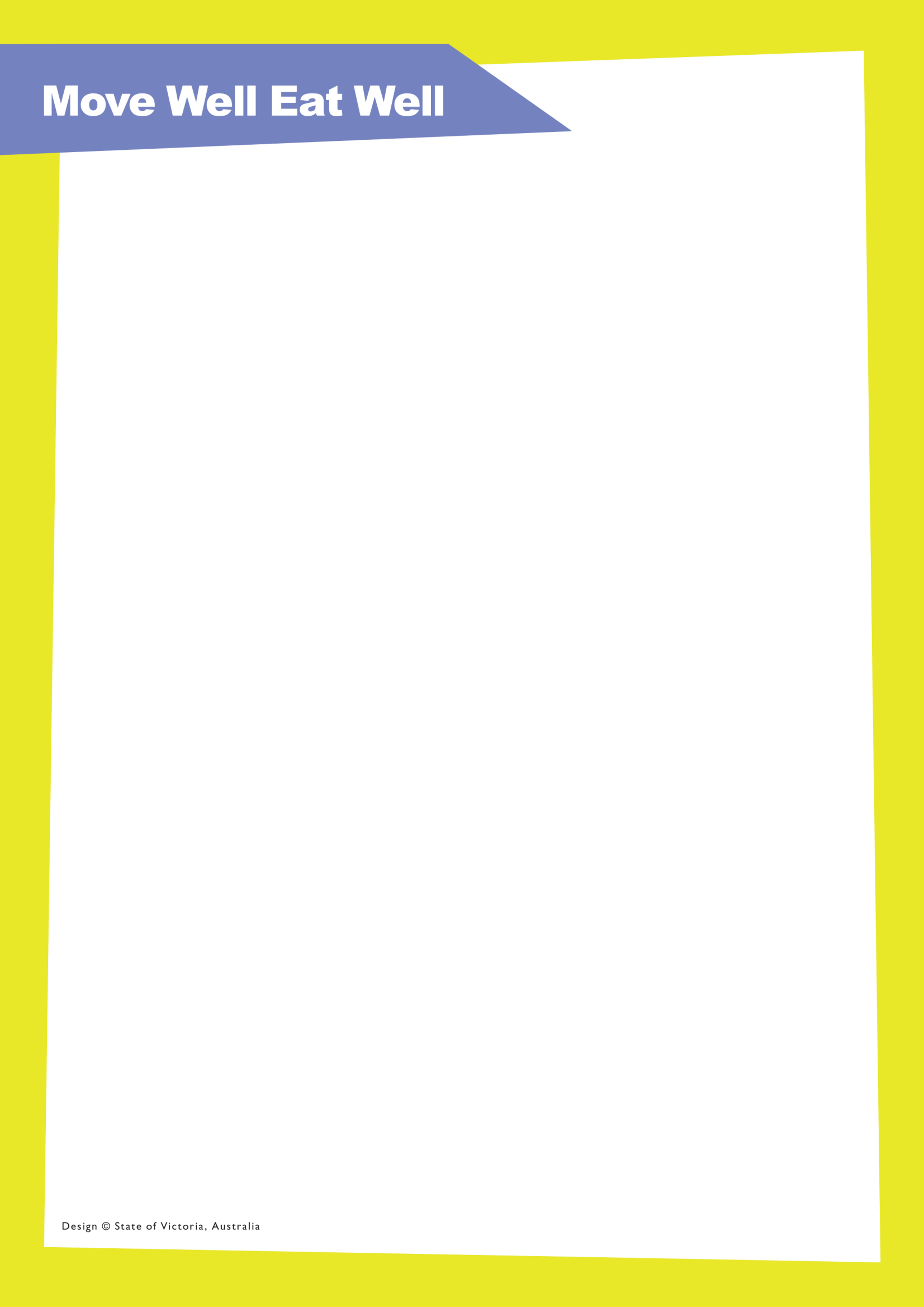 Guess the StepsEstimate the number of steps it will take for these walks around your school grounds. Test and compare your result with your estimate.	Were your estimates close?Did you usually overestimate or underestimate?These Pedometer Challenges have been adapted from Goulburn Street Primary School. For more active travel information visit the Move Well Eat Well Stride and Ride page. Remember to have your school’s login details ready.ChallengesNumber on the pedometerTake 50 small stepsTake 50 large stepsTake 50 slow stepsTake 50 running stepsHow many steps can you accumulate in 30 seconds?How far can you travel without the pedometer recording any steps?Take 50 small stepsAdd your own belowPath to TakeEstimate Number of StepsActual Number of StepsWalk to the office and back to the classroomWalk around the widest boundary on the ovalWalk to the canteen and back to the classroomAdd your own below